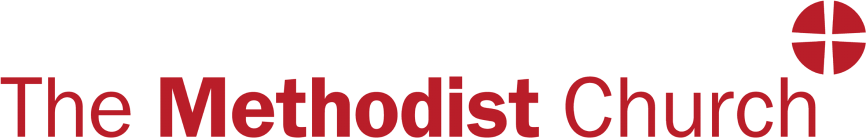 Marriage & Relationships Report 2019Cornwall and the Isles of Scilly DistrictFeedback Form for ……………………………………………………………… Circuit Meeting10/2.	The Conference adopts the recommendation in paragraph 2.2.5 that it affirm the following summary understanding of the principles or qualities of good relating…Comments from Circuit Meeting:Result of ballot vote (if taken)	For:			Against:10/3.	The Conference adopts the recommendation in paragraph 2.6.4 that it affirm the following summary understanding of cohabitation…Comments from Circuit Meeting:Result of ballot vote (if taken)	For:			Against:10/7.	The Conference adopts the Guidance on the Understanding of Marriage set out in paragraph 5.1.2 and directs that it be included in the Guidance section of CPD…Comments from Circuit Meeting:Result of ballot vote (if taken)	For:			Against:10/8.	The Conference consents in principle to the marriage of same-sex couples on Methodist premises throughout the Connexion and by Methodist ministers, probationers or members in so far as the law of the relevant jurisdiction permits or requires and subject to compliance with such further requirements, if any, as that law imposes.Comments from Circuit Meeting:Result of ballot vote (if taken)	For:			Against:10/9.	The Conference amends Standing Orders as follows…Comments from Circuit Meeting:Result of ballot vote (if taken)	For:			Against: